SALA DE REGIDORES 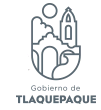 		OFICIO 071/2020MTRO. OTONIEL VARAS DE VALDÉZ GONZÁLEZ DIRECTOR DE LA UNIDAD DE TRANSPARENCIAPRESENTE:	          	Por medio del presente, me permito enviarle un cordial saludo, al tiempo que en cumplimiento al numeral 8, fracción VI, punto n, y Articulo15, punto 1, fracción XXIV de la Ley de Transparencia y Acceso a la Información Pública del Estado de Jalisco y sus Municipios, envío a Usted para su debida publicación en el portal oficial de internet las estadísticas relativas a la Comisión Edilicia que quien suscribe preside relativas al Mes de Junio de 2020. Cabe mencionar que durante este mes no se sesionó debido a las medidas preventivas derivadas de la contingencia sanitaria del COVID-19.COMISIÓN EDILICIA DE FOMENTO AGROPECUARIO Y FORESTAL AÑO 2020     ASISTENCIA = A     INASISTENCIA= I     INASISTENCIA JUSTIFICADA=J		Sin otro particular le reitero las seguridades de mi atenta y distinguida consideración.ATENTAMENTESAN PEDRO TLAQUEPAQUE, JALISCO; 02 DE JULIO DE 2020.C. SILBIA CÁZAREZ REYESREGIDORA DEL H. AYUNTAMIENTO DE SAN PEDRO TLAQUEPAQUE.Independencia No. 10, 3er. Piso. Teléfono 10-57-60-86MesTipo de Sesión  Presidente      Vocal        VocalMesTipo de Sesión      Silbia    Cázarez      Reyes        (PRI)     Hogla     Bustos   Serrano       (MC)  Miroslava       Maya      Ávila        (MC)JUNIO   Ordinaria                 NO HUBÓ SESIÓN                         NO HUBÓ SESIÓN                         NO HUBÓ SESIÓN        JUNIOExtraordinaria                 NO HUBÓ SESIÓN                         NO HUBÓ SESIÓN                         NO HUBÓ SESIÓN        REGIDOR: SILBIA CÁZAREZ REYESINFORMACIÓN PUBLICADA EN CUMPLIMIENTO DEL ARTÍCULO 8 FRACCIÓN VI INCISO N) DE LA LEY DE TRANSPARENCIA Y ACCESO A LA INFORMACIÓN PÚBLICA DEL ESTADO DE JALISCO Y SUS MUNICIPIOSCONSECUTIVOACTIVIDADESCANTIDAD1NÚMERO DE INICIATIVAS PRESENTADAS02NÚMERO DE SESIONES Y MESAS DE TRABAJO A LAS QUE ASISTIÓ                        “COMISIONES EDILICIAS”0 3NÚMERO DE SESIONES A LAS QUE ASISTIÓ “CONSEJOS Y/O OPD´S”04SOLICITUDES DE INFORMACIÓN ATENDIDAS45NÚMERO DE CIUDADANOS ATENDIDOS66COLONIAS VISITADAS0